Úloha č. 2Štátny znak Argentíny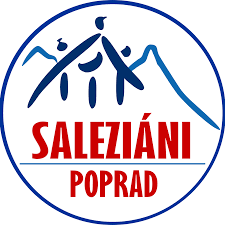 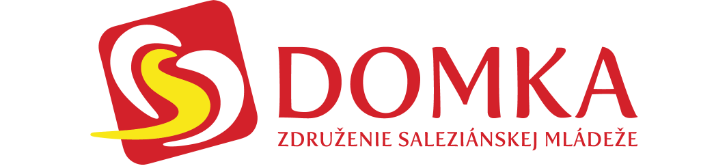 Argentínsky štátny znak ma za sebou už celkom dlhú históriu. Svetlo sveta uzrel už v roku 1813. Za tých 208 rokov mala samozrejme Argentína aj iné znaky. Azda najzaujímavejším prvkom ich znaku je zvláštna červená čiapka. Nejeden by si myslel, že patrí nejakému Šmolkovi alebo trpaslíkovi :DTvojou úlohou bude zistiť, ako sa táto čiapka volá a čo symbolizuje. Ak vysvetlíš ešte ďalšie tri symboly na argentínskom štátnom znaku, dostaneš 2 body navyše.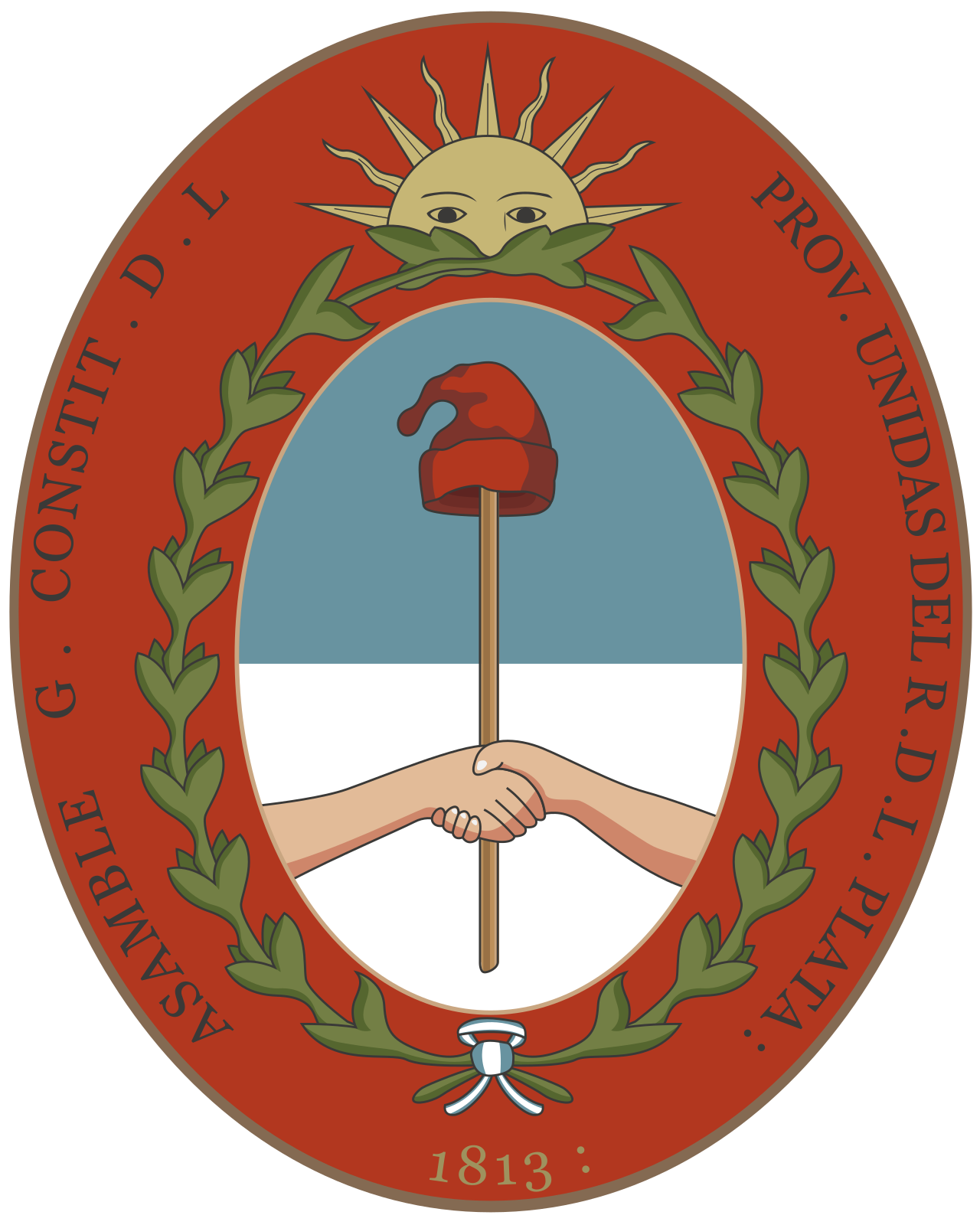 		Štátny znak z roku 1813  			         Štátny znak dnes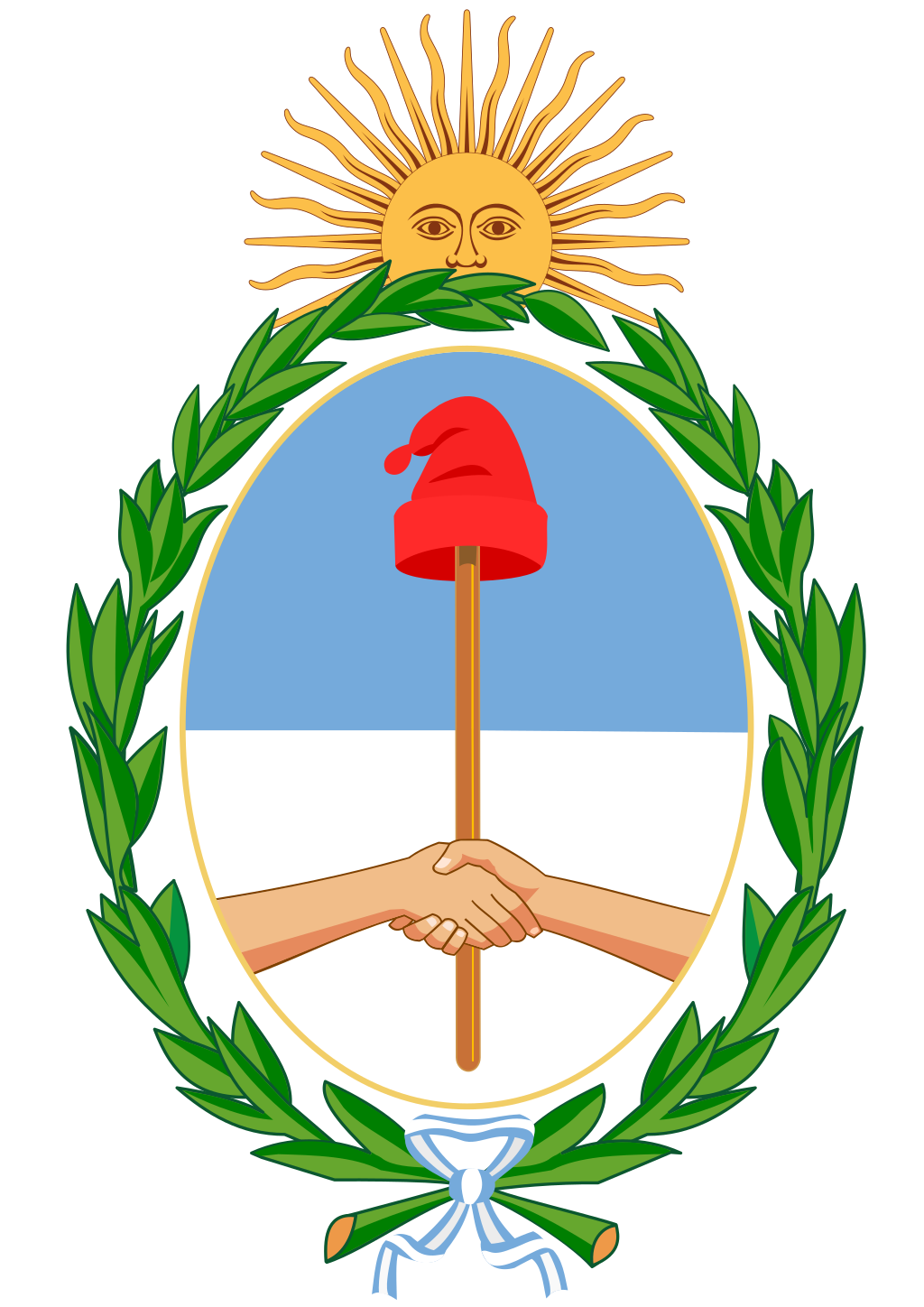 Správu s odpoveďou nám pošli cez Messenger na Oratko Úsmev Poprad alebo cez mail na oratkousmevpp@gmail.com . 